INFORMATIONS sorties hivernales 2022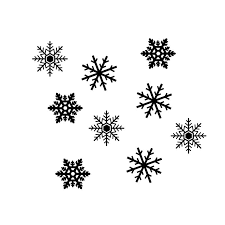 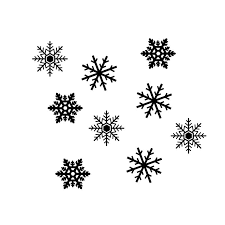 Rappel pour toutes les sorties :Se référer au cadre réglementaire en termes d’encadrement (spécifique à chaque activité).Vérifier les agréments des parents/intervenants extérieurs rémunérés.S’assurer que les élèves sont correctement équipés et que le matériel est en bon état.Effectuer une reconnaissance au préalable, connaitre les conditions de neige, la météo…Adapter ou annuler la sortie en fonction des conditions de neige, de la météo…TAUX D’ENCADREMENT :Rappel : un lot de 22 raquettes (petites tailles) est en prêt à la semaine sur réservation.AGREMENTS :Bien faire attention au lieu de l’agrémentBien faire attention aux horaires de l’agrémentLes parents non-inscrits ne seront pas accueillisL’agrément dure 3h, précisez aux parents qu’il n’est pas possible de partir avant la fin et qu’il n’est pas toujours facile de se garer (anticiper le temps de trouver  une place).Les parents doivent prévoir une tenue de ski.Prêt de matériel possible sur placeMasque obligatoire pour tous les agréments,Pass sanitaire pour les agréments ski alpin. Pas besoin de forfaitLes sessions ouvertes SKI NORDIQUE:13 décembre (9h-12h) chalet de la Villette – LA FECLAZ13 décembre (13h30-16h30) chalet de la Villette – LA FECLAZ14 décembre (13h30-16h30) BESSANS16 décembre (9h-12h) école élémentaire - TIGNES3 janvier (9h-12h) chalet de la Villette – LA FECLAZ3 janvier (13h30-16h30) chalet de la Villette – LA FECLAZ4 janvier (9h-12h) caisses forfait – LES SAISIES6 janvier (9h-12h) chalet de la Villette – LA FECLAZ6 janvier (13h30-16h30) chalet de la Villette – LA FECLAZ10 janvier (13h30-16h30)  SOLLIERES SARDIERES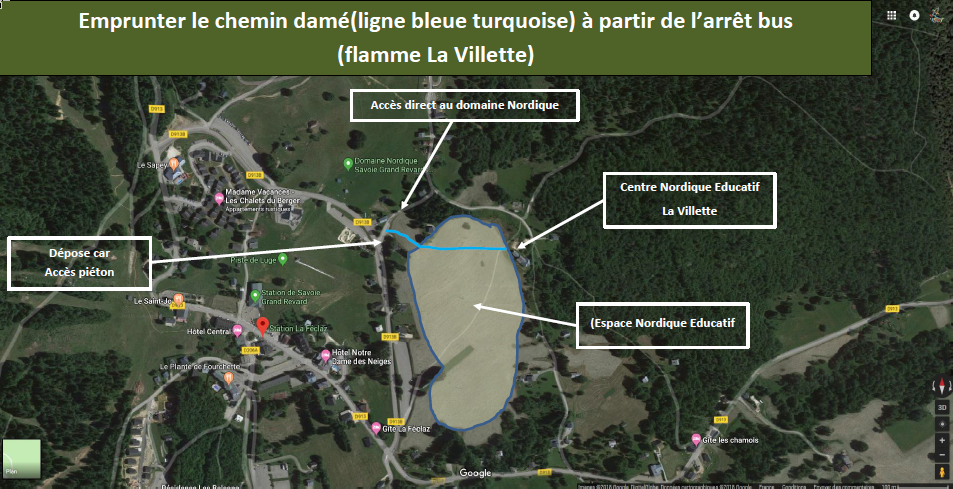 Les sessions ouvertes SKI ALPIN:16 décembre (13h30-16h30) école élémentaire - TIGNES17 décembre (9h-12h) COURCHEVEL4 janvier (13h30-16h30)  caisse des forfaits - LES SAISIES7 janvier (9h-12h) caisses des forfaits – MARGERIAZ 14007 janvier (13h30-16h30) caisses des forfaits – MARGERIAZ 1400TRANSPORT SKI SCOLAIRECette année encore, le Conseil Régional finance les frais de transports pour les cycles skis (nordique et alpin). Les conditions sont les suivantes :La prise en charge débute le 1er janvier 2022Il faut réaliser au moins 5 séances de ski (alpin ou nordique) réparties en 5 demi-journées ou 3 journées.L’activité doit avoir lieu dans une station d’Auvergne Rhône Alpes.Sont exclus du dispositif les établissements situés dans une commune support de station de ski (sauf si la station est classifiée « Petite station »)Le montant de la dépense subventionnée est de minimum 500€ et maximum 3000€ pour l’ensemble du cycle.Le dépôt du dossier doit se faire avant la 1ère séance, le versement de la subvention sera effectif à la fin du cycle.Le dossier de demande de subvention est à retourner directement aux services de la région en charge du des dossiers. L’ASCD ne gère pas cette subvention pour les cycles de ski mais uniquement pour les séjours.RESERVATION SKI DE FONDLes écoles doivent impérativement s’inscrire sur le lien suivant afin d’accéder aux stations et aux forfaits, même en cas d’utilisation des parties gratuites du domaine :https://savoie-educ.web.ac-grenoble.fr/eps/inscriptions-savoie-nordique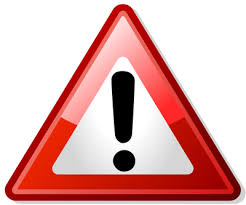 SKI ALPINAttention !!! Pass sanitaire obligatoire pour les adultes.ACTIVITÉSNOMBRE DE CADRESAU MINIMUMQUALIFICATIONSen cas de rémunérationOBSERVATIONSLUGERÉCRÉATIVEPas une activité d’EPS, doncconditions générales sortiesscolaires.Sans objet.Lieu de pratique autorisé et facile à surveiller.Terrain naturel de type prairie sans danger identifié.Montée distincte de la piste de descente.Port de gants et d’un casque adapté.SKI DE FONDMat. 1 Cadre / 6 élèvesÉlém.  1 Cadre /12 élèvesMoniteur de ski nordique.Moniteur de ski alpin (niveau accueil/débutant), non stagiaire et seulementsi moniteur fond non disponible.ETAPSÉvoluer sur pistes ouvertes ou dans des secteurs de typepré, connus, sécurisés, aménagés et sans danger objectifSKI ALPINMat. 1 Cadre / 6 élèvesÉlém.  1 Cadre /12 élèvesMoniteur de ski alpinMoniteur de ski nordique (niveau accueil/débutant), non stagiaire et seulementsi moniteur fond non disponible.ETAPSHors-piste et piste fermée interdits.Port d’un casque obligatoire en Savoie.Télésièges : les enfants de taille ≤ à 1,25m doivent être accompagnés par un adulte qui aura au maximum 4 élèves à charge par siège (max 2 de chaque côté, sans intervalle).Télécabines : pour enfants de Cycle 1 et Cycle 2 présence obligatoire d'un adulte par cabine.Éviter le port des chaussures de ski pendant le transport dans un autocar.« Promenade »RAQUETTES À NEIGEActivité de randonnéeen pleine nature au cours de laquelle on se déplace avec des raquettes sur un itinéraire de moyenne montagne.Mat.1 Cadre / 8 élèvesÉlém.1 Cadre / 15 élèves- - - - - - - - - - - - - - - - - - - - Élém 1 Cadre / 12 élèves	.Guide et aspirant guide de haute montagne,Et dans la limite de leurs prérogatives :A.E.M. titulaire de la qualification raquette,Moniteurs de ski alpin ou nordique,ETAPSEspaces ludiques (cour d’école, pré, stade…) et circuits de découverte (max 2,5 kms, Dénivelé max 100 m) proche station ou village.- - - - - - - - - - - - - - - - - - - - - - - - - - - - - - - - - - - - - - - - - Élémentaire uniquement.Itinéraires aménagés et balisés (5 kms max, Dénivelé max 200 m, 3 heures max) - encadrement uniquement par les enseignants, ETAPS et professionnels de la montagne.Cycle 3 uniquement.Autres itinéraires balisés et sécurisés ou non balisés (encadrement uniquement par les enseignants, ETAPS et professionnels de la montagne).Nb. Dans le cadre de l'école, l'activité raquette ne peut se dérouler que dans des zones non glaciaires, excluant tout danger objectif. Aucun risque avéré ne doit donc être identifiable (pente raide verglacée ou risque d'avalanche par exemple).